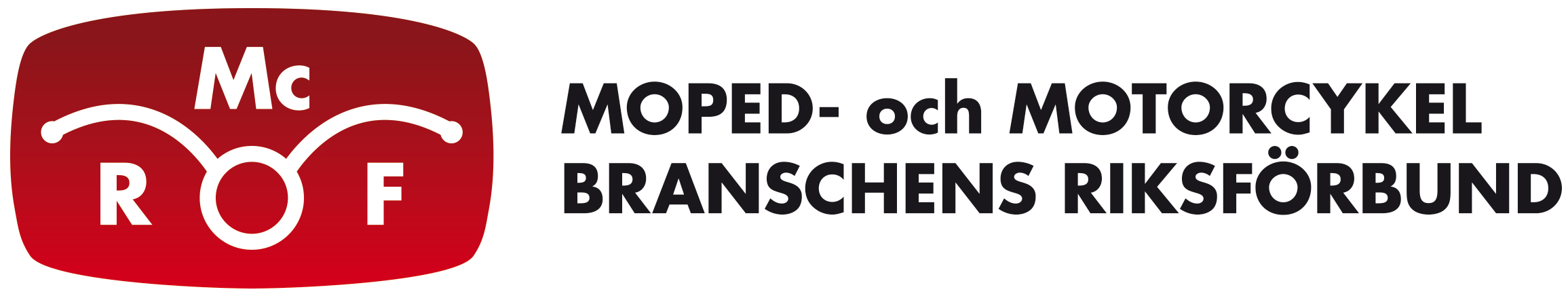 2015-08-13Inbjudan till presskonferens 18 augusti inför Star2Ride, 2015Start2Ride går ut på att erbjuda den som inte har behörighet möjlighet att under ledning av trafiklärare köra motorcykel eller moped för första gången! Evenemanget genomförs 22 – 23 augusti på Gillinge Trafiksäkerhetscenter, norr om Stockholm.”Sätt en kompis utan körkort på bönpallen, kör till Gillinge, leta rätt på en trafiklärare och ha en rolig dag tillsammans!” Fakta om presskonferensenDatum:	Tisdag 18 augusti, 2015.Tid:	Klockan 10.00.Plats:	Mc Donalds, Sveavägen 71, StockholmProgramPer Johansson, Vd för McRF, inleder med att informera om bakgrunden till Start2Ride och om Sveavägen som en plats där många motorcyklister har sina rötter. Aktuell kör-kortsstatistik och antal motorcyklar i trafik kommer att redovisas och kommenteras.  Andreas Sund, Dalens Trafikskola, berättar om hur det går till att få elever som aldrig tidigare kört tvåhjuligt att köra sina första meter. Samt hur lyckliga de är efteråt.Jesper Christensen, generalsekreterare i SMC, informerar om SMC och om den stab av funktionärer som kommer att arbeta på Gillinge samt om mc-klubbarna som kommer att vara på plats för att visa upp sin verksamhet. Stefan Karlsson, produktspecialist på Svedea, berättar om nya motorcykelägare i statistiken ur ett försäkringsperspektiv.När vi talat klart bjuder vi på förtäring inne på Mc Donalds samt skapar möjlighet till informella samtal och intervjuer.Den som vill veta mer är välkommen att höra av sig till Per Johansson, 070-206 53 82.Per JohanssonVd McRF